8TH GRADE BOYS VOLLEYBALLChampions…LEXINGTONSecond Place…WALKER Third Place…OXFORD7TH GRADE BOYS VOLLEYBALLChampions…LEXINGTONSecond Place…DALEThird Place…SYCAMORESOFTBALLChampions…WALKERSecond Place…SOUTHThird Place…LEXINGTON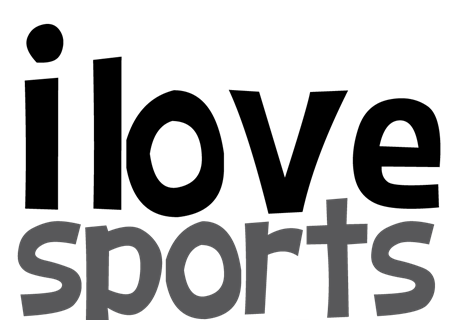 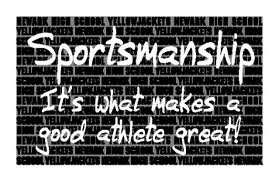 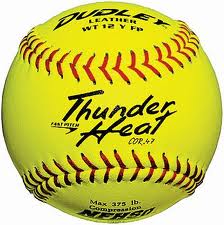 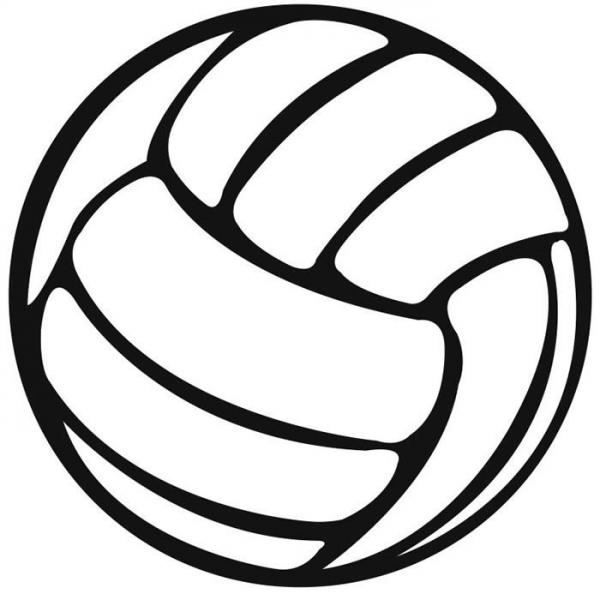 